АДМИНИСТРАЦИЯ ВЛАДИМИРСКОГО СЕЛЬСКОГО ПОСЕЛЕНИЯ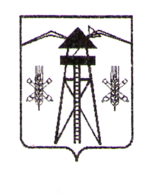 ЛАБИНСКОГО РАЙОНАП О С Т А Н О В Л Е Н И ЕОт 16.11.2016 г.                                                                                        № 393                                                     ст-ца Владимирская Об утверждении административного регламента по исполнению муниципальной
функции осуществления муниципального земельного контроляВ целях повышения качества и доступности предоставления муниципальных услуг для населения, в соответствии с Федеральным законом от 27 июля 2010 года №210-ФЗ ««Об организации предоставления государственных и муниципальных услуг»« п о с т а н о в л я ю:1. Утвердить Административный регламент исполнения муниципальной функции по осуществлению муниципального земельного контроля (прилагается).2. Признать утратившим силу постановление администрации Владимирского сельского поселения Лабинского района от 24.10. 2014 года № 201 ««Об утверждении административного регламента по исполнению муниципальной функции осуществления муниципального земельного контроля»«.3. Общему отделу администрации Владимирского сельского поселения Лабинского района (Зенина) разместить настоящее постановление на официальном сайте администрации Владимирского сельского поселения Лабинского района в информационно-коммуникационной сети Интернет.4.Контроль за исполнением настоящего постановления оставляю за собой. 5.Настоящее постановление вступает в силу со дня его обнародования.Глава администрации Владимирского сельского поселения Лабинского района 							     И.В.ТараськоваЛИСТ СОГЛАСОВАНИЯ проекта постановления администрацииВладимирского сельского поселения Лабинского района от ________2016 г. № _____ ««Об утверждении административного регламента по исполнению муниципальной функции осуществления муниципального земельного контроля»«Проект подготовлен и внесен:Ведущий специалистадминистрации  							                 О.А.Свинцова Проект согласован:Начальник общего отдела администрации 								            О.С.ЗенинаЗаявка на рассылку: общий отдел администрации сельского поселения.Заявку составил: Ведущий специалистадминистрации  							                  О.А.СвинцоваАдминистративный регламент
по исполнению муниципальной функции
осуществления муниципального земельного контроля
1. Общие положения1.1. В соответствии с настоящим административным регламентом по исполнению муниципальной функции осуществления муниципального земельного контроля (далее - Административный регламент, Муниципальная функция) администрацией  Владимирского сельского поселения Лабинского района (далее - Администрация) осуществляется муниципальный земельный контроль на территории Владимирского сельского поселения Лабинского района.1.2. При исполнении Муниципальной функции Администрация в установленном порядке взаимодействует с органами государственной власти, органами прокуратуры, предприятиями, учреждениями, организациями и общественными объединениями, а также гражданами по вопросам проведения проверок, ведения учета и обмена соответствующей информацией.Взаимодействие при проведении проверок в отношении юридических лиц, индивидуальных предпринимателей осуществляется в соответствии с Федеральным законом от 26 декабря 2008 года N 294-ФЗ «О защите юридических лиц и индивидуальных предпринимателей при осуществлении государственного контроля (надзора) и муниципального контроля», постановлением Правительства Российской Федерации от 26 декабря 2014 года N 1515 «Об утверждении Правил взаимодействия федеральных органов исполнительной власти, осуществляющих государственный земельный надзор, с органами, осуществляющими муниципальный земельный контроль».Администрация запрашивает и получает на безвозмездной основе, в том числе в электронной форме, документы и (или) информацию, включенные в определенный Правительством Российской Федерации перечень, от государственных органов, иных органов местного самоАдминистрации либо от подведомственных государственным органам или органам местного самоАдминистрации организаций, в распоряжении которых находятся эти документы и (или) информация, в рамках межведомственного информационного взаимодействия в сроки и порядке, которые установлены Правительством Российской Федерации.Запрос документов и (или) информации, содержащих сведения, составляющие налоговую или иную охраняемую законом тайну, в рамках межведомственного информационного взаимодействия допускается при условии, что проверка соответствующих сведений обусловлена необходимостью установления факта соблюдения юридическими лицами, индивидуальными предпринимателями обязательных требований и предоставление указанных сведений предусмотрено федеральным законом.Передача в рамках межведомственного информационного взаимодействия документов и (или) информации, их раскрытие, в том числе ознакомление с ними в случаях, предусмотренных Федеральным законом от 26 декабря 2008 года N 294-ФЗ ««О защите прав юридических лиц и индивидуальных предпринимателей при осуществлении государственного контроля (надзора) и муниципального контроля»«, осуществляются с учетом требований законодательства Российской Федерации о государственной и иной охраняемой законом тайне.1.3. Перечень нормативных правовых актов, непосредственно регулирующих исполнение муниципальной функции:Федеральный закон от 6 октября 2003 года N 131-ФЗ «Об общих принципах организации местного самоАдминистрации в Российской Федерации»;Федеральный закон от 26 декабря 2008 года N 294-ФЗ «О защите прав юридических лиц и индивидуальных предпринимателей при осуществлении государственного контроля (надзора) и муниципального контроля» (далее - Федеральный закон);постановление Правительства РФ от 30 июня 2010 года N 489 «Об утверждении Правил подготовки органами государственного контроля (надзора) и органами муниципального контроля ежегодных планов проведения плановых проверок юридических лиц и индивидуальных предпринимателей»;постановление Правительства Российской Федерации от 26 декабря 2014 года N 1515 «Об утверждении Правил взаимодействия федеральных органов исполнительной власти, осуществляющих государственный земельный надзор, с органами, осуществляющими муниципальный земельный контроль»;распоряжение Правительства РФ от 19 апреля 2016 года N 724-р «О перечне документов и (или) информации, запрашиваемых и получаемых в рамках межведомственного информационного взаимодействия органами государственного контроля (надзора), органами муниципального контроля при организации и проведении проверок от иных государственных органов, органов местного самоАдминистрации либо подведомственных государственным органам или органам местного самоАдминистрации организаций, в распоряжении которых находятся эти документы и (или) информация»;распоряжение Министерства экономического развития РФ от 30 апреля 2009 года N 141 ««О реализации положений Федерального закона «О защите прав юридических лиц и индивидуальных предпринимателей при осуществлении государственного контроля (надзора) и муниципального контроля»;Закон Краснодарского края от 05 ноября 2002 года N 532-КЗ «Об основах регулирования земельных отношений в Краснодарском крае»;Закон Краснодарского края от 23 июля 2003 года N 608-КЗ «Об административных правонарушениях»;Закон Краснодарского края от 4 марта 2015 года N 3126-КЗ «О порядке осуществления органами местного самоАдминистрации муниципального земельного контроля на территории Краснодарского края» (далее - Закон Краснодарского края);Устав Владимирского сельского поселения Лабинского района;1.4. Предмет и объект муниципального контроля.1.4.1. Предметом муниципального контроля является контроль за соблюдением при осуществлении деятельности гражданами, юридическими лицами, индивидуальными предпринимателями обязательных требований, а также требований, установленных муниципальными правовыми актами, при использовании земельных участков, находящихся в границах Владимирского сельского поселения Лабинского района, независимо от ведомственной принадлежности и формы собственности, переданных по договорам аренды, безвозмездного пользования, иным договорам, предусматривающим переход прав владения и (или) пользования.Объектом муниципального земельного контроля являются расположенные в границах Владимирского сельского поселения Лабинского района объекты земельных отношений: земля как природный объект и природный ресурс, земельные участки и части земельных участков, независимо от ведомственной принадлежности и формы собственности.1.4.2. Муниципальный земельный контроль осуществляется в форме проверок выполнения юридическими лицами и индивидуальными предпринимателями обязательных требований, установленных федеральными, краевыми законами, муниципальными и иными нормативными правовыми актами, регулирующими сферу контроля за использованием земель. При осуществлении муниципального земельного контроля используются сведения автоматизированных информационных систем и информационно-правовых систем, иные сведения, проводятся обмеры земельных участков, фотосъемка, иные действия, предусмотренные законодательством Российской Федерации.1.5. Права и обязанности муниципальных служащих при осуществлении муниципального земельного контроля.1.5.1. Муниципальную функцию осуществляют уполномоченные на проведение проверок должностные лица Администрации (далее - специалисты Администрации).1.5.2.Глава Администрации и специалисты Администрации имеют право:осуществлять плановые и внеплановые проверки соблюдения требований земельного законодательства Российской Федерации;запрашивать и безвозмездно получать на основании запросов в письменной форме от органов государственной власти, юридических лиц, индивидуальных предпринимателей, граждан информацию и документы, необходимые для проведения проверок, в том числе документы о правах на земельные участки и расположенные на них объекты, а также сведения о лицах, использующих земельные участки, в отношении которых проводятся проверки, в части, относящейся к предмету проверки;выдавать в пределах полномочий обязательные для исполнения предписания об устранении выявленных в результате проверок нарушений земельного законодательства, а также осуществлять контроль за исполнением указанных предписаний в установленные сроки;обращаться в органы внутренних дел за содействием в предотвращении или пресечении действий, препятствующих осуществлению муниципального земельного контроля, в установлении лиц, виновных в нарушениях земельного законодательства;при осуществлении муниципального земельного контроля за использованием и охраной земель посещать в порядке, установленном законодательством Российской Федерации, объекты самовольной постройки, обследовать объекты земельных отношений, находящиеся в собственности, владении, пользовании и аренде у граждан и юридических лиц;в случае обнаружения в процессе проведения проверок признаков состава административного правонарушения, предусмотренного Кодексом об административных правонарушениях Российской Федерации в области земельного законодательства (рассмотрение которого не отнесено к полномочиям органов местного самоуправления), составлять акт проверки соблюдения земельного законодательства с указанием информации о наличии признаков выявленного нарушения для привлечения нарушителей к административной ответственности и приостановления пользования земельным участком;привлекать экспертов и экспертные организации к проведению проверок соблюдения требований земельного законодательства;заключать с экспертами и экспертными организациями соглашения о взаимодействии по проведению проверок соблюдения требований земельного законодательства;осуществлять иные полномочия, предусмотренные федеральными законами, законами Краснодарского края и нормативными правовыми актами органов местного самоуправления.1.5.3. Глава Администрации и специалисты Администрации обязаны:своевременно и в полной мере осуществлять предоставленные в соответствии с действующим законодательством полномочия по предупреждению, выявлению и пресечению нарушений требований законодательства Российской Федерации органами государственной власти, органами местного самоуправления, юридическими лицами, индивидуальными предпринимателями, гражданами в отношении объектов земельных отношений;осуществлять свою деятельность с учетом особенностей, установленных Федеральным законом и Законом Краснодарского края;направлять в исполнительные органы государственной власти или органы местного самоуправления материалы о принудительном прекращении прав на земельные участки ввиду их ненадлежащего использования в случаях, предусмотренных земельным законодательством;направлять в соответствии с Федеральным законом информацию о проведении проверок, о результатах проведения проверок и о принятых мерах по пресечению и (или) устранению последствий выявленных нарушений для внесения такой информации в единый реестр проверок;направлять копию акта проверки соблюдения земельного законодательства с указанием информации о наличии признаков состава административного правонарушения, предусмотренного Кодексом Российской Федерации об административных правонарушениях в области земельного законодательства, в структурное подразделение территориального органа Федеральной службы государственной регистрации, кадастра и картографии России по Лабинскому району в течение трех рабочих дней со дня составления акта проверки для рассмотрения и принятия решения о возбуждении дела об административном правонарушении или решения об отказе в возбуждении дела об административном правонарушении;доказывать обоснованность своих действий при их обжаловании юридическими лицами, индивидуальными предпринимателями, физическими лицами в порядке, установленном законодательством Российской Федерации.по просьбе руководителя, иного должностного лица или уполномоченного представителя юридического лица, индивидуального предпринимателя, его уполномоченного представителя ознакомить подлежащих проверке лиц с административными регламентами проведения мероприятий по контролю и порядком их проведения на объектах, используемых юридическим лицом, индивидуальным предпринимателем при осуществлении деятельности;знакомить руководителя, иное должностное лицо или уполномоченного представителя юридического лица, индивидуального предпринимателя, его уполномоченного представителя с документами и (или) информацией, полученными в рамках межведомственного информационного взаимодействия;осуществлять запись о проведенной проверке в журнале учета проверок в случае его наличия у юридического лица, индивидуального предпринимателя.1.5.4. При проведении проверки глава Администрации и специалисты Администрации не вправе:проверять выполнение требований, установленных нормативными правовыми актами органов исполнительной власти СССР и РСФСР и не соответствующих законодательству Российской Федерации;проверять выполнение обязательных требований и требований, установленных муниципальными правовыми актами, не опубликованными в установленном законодательством Российской Федерации порядке;проверять выполнение обязательных требований и требований, установленных муниципальными правовыми актами, если такие требования не относятся к полномочиям Администрации;осуществлять плановую или внеплановую выездную проверку в случае отсутствия при ее проведении руководителя, иного должностного лица или уполномоченного представителя юридического лица, индивидуального предпринимателя, его уполномоченного представителя, за исключением случая проведения такой проверки, если ее основанием является причинение вреда жизни, здоровью граждан, вреда животным, растениям, окружающей среде, объектам культурного наследия (памятникам истории и культуры) народов Российской Федерации, музейным предметам и музейным коллекциям, включенным в состав Музейного фонда Российской Федерации, особо ценным, в том числе уникальным, документам Архивного фонда Российской Федерации, документам, имеющим особое историческое, научное, культурное значение, входящим в состав национального библиотечного фонда, безопасности государства, возникновение чрезвычайных ситуаций природного и техногенного характера, а также проверки соблюдения требований земельного законодательства в случаях надлежащего уведомления собственников земельных участков, землепользователей, землевладельцев и арендаторов земельных участков;требовать представления документов, информации, образцов продукции, проб обследования объектов окружающей среды и объектов производственной среды, если они не являются объектами проверки или не относятся к предмету проверки, а также изымать оригиналы таких документов;отбирать образцы продукции, пробы обследования объектов окружающей среды и объектов производственной среды для проведения их исследований, испытаний, измерений без оформления протоколов об отборе указанных образцов, проб по установленной форме и в количестве, превышающем нормы, установленные национальными стандартами, правилами отбора образцов, проб и методами их исследований, испытаний, измерений, техническими регламентами или действующими до дня их вступления в силу иными нормативными техническими документами и правилами и методами исследований, испытаний, измерений;распространять информацию, полученную в результате проведения проверки и составляющую государственную, коммерческую, служебную, иную охраняемую законом тайну, за исключением случаев, предусмотренных законодательством Российской Федерации;превышать установленные сроки проведения проверки; осуществлять выдачу юридическим лицам, индивидуальным предпринимателям предписаний или предложений о проведении за их счет мероприятий по контролю.требовать от юридического лица, индивидуального предпринимателя представления документов и (или) информации, включая разрешительные документы, имеющиеся в распоряжении государственных органов, иных органов местного самоуправления либо подведомственных государственным органам или органам местного самоуправления организаций, включенные в определенный Правительством Российской Федерации перечень;требовать от юридического лица, индивидуального предпринимателя представления информации, которая была представлена ранее в соответствии с требованиями законодательства Российской Федерации и (или) находится в государственных или муниципальных информационных системах, реестрах и регистрах.1.6. Права и обязанности лиц, в отношении которых осуществляются мероприятия по муниципальному контролю.1.6.1. Собственники земельных участков, землепользователи, землевладельцы и арендаторы земельных участков имеют право:присутствовать при проведении проверки, давать объяснения по вопросам, относящимся к предмету проверки;получать от Администрации, его должностных лиц информацию, которая относится к предмету проверки;знакомиться с документами и (или) информацией, полученными Администрацией в рамках межведомственного информационного взаимодействия от государственных органов, иных органов подведомственных государственным органам в распоряжении которых находятся эти документы и (или) информация;представлять документы и (или) информацию, запрашиваемые в рамках межведомственного информационного взаимодействия, в орган государственного контроля (надзора), Администрация по собственной инициативе;знакомиться с результатами проверки и указывать в акте проверки о своем ознакомлении с результатами проверки, согласии или несогласии с ними, а также с отдельными действиями должностных лиц, проводивших проверку;обжаловать действия (бездействие) должностных лиц в установленном законодательством порядке;на возмещение вреда, причиненного при осуществлении муниципального контроля, в соответствии с гражданским законодательством;привлекать Уполномоченного при Президенте Российской Федерации по защите прав предпринимателей либо Уполномоченного по защите прав предпринимателей в Краснодарском крае к участию в проверках.1.6.2. При проведении проверок собственники земельных участков, землепользователи, землевладельцы и арендаторы земельных участков обязаны:юридические лица - обеспечить присутствие руководителей, иных должностных лиц или уполномоченных представителей юридических лиц;индивидуальные предприниматели - присутствовать или обеспечить присутствие уполномоченных представителей, ответственных за организацию и проведение мероприятий по выполнению обязательных требований и требований, установленных муниципальными правовыми актами.1.6.3. Собственники земельных участков, землепользователи, землевладельцы и арендаторы земельных участков, допустившие нарушение земельного законодательства, необоснованно препятствующие проведению проверок, уклоняющиеся от проведения проверок, а также не исполняющие в установленный срок предписания Администрации, несут ответственность в установленном законодательством порядке.1.7. Описание результатов исполнения Муниципальной функции.1.7.1. По результатам исполнения муниципального земельного контроля составляется:акт проверки;предписание юридическому лицу, индивидуальному предпринимателю об устранении выявленных нарушений (в случае выявления факта нарушения).В случае если при проведении проверки установлено, что выявленные нарушения представляют непосредственную угрозу причинения вреда жизни, здоровью граждан, вреда животным, растениям, окружающей среде, безопасности государства, возникновения чрезвычайных ситуаций природного и техногенного характера или такой вред причинен, Администрация принимает меры по недопущению причинения вреда или прекращению его причинения в порядке, установленном Кодексом Российской Федерации «Об административных правонарушениях».1.7.2. Порядок оформления результатов проверки установлен статьей 16 Федерального закона и статьей 10 Закона Краснодарского края.2. Требования к порядку исполнения Муниципальной функции2.1. Порядок информирования об исполнении муниципальной функции.2.1.1.Информация о месте нахождения и графике работы Администрации, о порядке исполнения муниципальной функции предоставляется с использованием средств телефонной связи, электронного информирования, при личном или письменном обращении в Администрацию, а также на официальном сайте администрации муниципального образования Лабинский район в сети Интернет и в федеральной государственной информационной системе «Единый портал государственных и муниципальных услуг (функций)», кроме того с помощью публикаций в средствах массовой информации.2.1.2.Информация справочного характера об Администрации, ее почтовый адрес, адрес электронной почты, номера телефонов для справок и приема граждан:Глава администрации – Тараськова Ирина Владимировна.Администрации: 352540, Краснодарский край, Лабинский район, станица Владимирская, ул. 30 лет Победы, д. 44. Фактический адрес Администрации: 352540, Краснодарский край, Лабинский район, станица Владимирская, ул. 30 лет Победы, д. 44. Глава Администрации – Тараськова Ирина Владимировна.Юридический адресАдрес электронной почты Администрации: vladimadmin@mail.ruТелефон Администрации для справок и передачи обращения посредством факсимильной связи: 8(86169)6-35-34.Официальный сайт администрации Владимирского сельского поселения Лабинского района в сети Интернет: http:// vladim-admin.ru.2.1.3. В рамках информирования об исполнении муниципальной функции по телефону приемной Администрации оказывается необходимая информационно-консультационная помощь.2.1.4. При ответах на телефонные звонки должностные лица Администрации подробно информируют обратившихся граждан по интересующим их вопросам. Ответ должен начинаться с информации о наименовании органа, в который позвонил гражданин, фамилии, имени, отчества и должности лица, принявшего телефонный звонок. Если отсутствует возможность   ответить   на   поставленный   вопрос,   гражданину сообщается телефонный номер, по которому можно получить необходимую информацию.2.1.5. Индивидуальное письменное информирование осуществляется путем дачи ответа на поставленные вопросы, содержащиеся в обращении заявителя. В ответе должны быть указаны должность, фамилия, инициалы и номер телефона исполнителя, адрес Администрации, адрес электронной               почты. 2.1.6. Ответ направляется по почте или электронной почте на адрес, указанный в запросе заявителя в установленные сроки.2.1.7. Информацию по вопросам исполнения муниципальной функции заинтересованные лица могут получить с использованием федеральной государственной информационной системы "Единый портал государственных и муниципальных услуг (функций)".Федеральная государственная информационная система «Единый                          портал государственных и муниципальных услуг (функций)» (далее -                            Единый портал) представляет собой совокупность сведений о предоставляемых федеральными органами исполнительной власти Российской Федерации, органами исполнительной власти субъектов Российской Федерации и органами местного самоуправления государственных и муниципальных услугах и исполняемых этими органами государственных и муниципальных функциях, предназначенные для предоставления в установленном порядке по запросам заинтересованных лиц.2.1.8. Единый портал доступен любому пользователю информационно-телекоммуникационной сети Интернет на сайте www.gosuslugi.ru и организован таким образом, чтобы обеспечить простой и эффективный поиск информации и ее представление.2.1.9. Доступ к материалам Единого портала является бесплатным.2.1.10. Для удобства поиска информации о муниципальных функциях, осуществляемых Администрацией, необходимо воспользоваться классификатором «по ведомству».В рубрике «Консультирование» содержатся подробная информация о порядке и способах обращения за консультацией.2.1.11. График работы АдминистрацииПонедельник - четверг - с 09.00 до 17.00 Пятница с 09.00 до 16.00обеденный перерыв - с 13.00 до 13.481.3.4. Место и график (часы) приема главой Администрации граждан с обращениями:Личный прием главы Администрации (в его отсутствие – заместителем главы администрации) осуществляется по адресу: 352540, Краснодарский край, Лабинский район, станица Владимирская, ул. 30 лет Победы, д. 44, каждый рабочий день.2.2. Срок исполнения Муниципальной функции.2.2.1. Проверки соблюдения земельного законодательства в отношении юридических лиц и индивидуальных предпринимателей (далее - проверки) проводятся не чаще чем один раз в три года.2.2.2. Общий срок проведения проверки (с даты начала проверки и до даты составления акта проверки) не может превышать двадцать рабочих дней.В отношении одного субъекта малого предпринимательства общий срок проведения плановой проверки не может превышать пятьдесят часов для малого предприятия и пятнадцати часов для микропредприятия в год.В случае необходимости при проведении проверки, указанной в абзаце втором настоящего подпункта, получения документов и (или) информации в рамках межведомственного информационного взаимодействия проведение проверки может быть приостановлено начальником Администрации на срок, необходимый для осуществления межведомственного информационного взаимодействия, но не более чем на десять рабочих дней. Повторное приостановление проведения проверки не допускается.На период действия срока приостановления проведения проверки приостанавливаются связанные с указанной проверкой действия должностных лиц Администрации на территории, в зданиях, строениях, сооружениях, помещениях, на иных объектах субъекта малого предпринимательства.2.2.3. В исключительных случаях, связанных с необходимостью проведения сложных и (или) длительных исследований, испытаний, специальных экспертиз и расследований срок проведения выездной плановой проверки может быть продлен распоряжениеом начальника Администрации, но не более чем на двадцать рабочих дней, в отношении малых предприятий, микропредприятий - не более чем на пятнадцать часов.2.2.4. Проверяемое лицо информируется о продлении срока проверки в письменной форме, а также посредством телефонной или факсимильной связи, электронной почты не позднее дня, следующего за днем подписания соответствующего распоряжениеа начальника Администрации.2.2.5. Проверка не проводится в случае поступления жалобы о нарушении обязательных требований юридическим лицом или индивидуальным предпринимателем при отсутствии оснований для проведения внеплановой проверки, установленных Федеральным законом.При вынесении решения главой Администрации об отказе в проведении проверки специалист Администрации, уполномоченный на проведение проверок (далее - уполномоченный специалист Администрации), уведомляет заявителя о принятом решении.3. Состав, последовательность и сроки выполнения административных
процедур, требований к порядку их выполнения, в том числе особенности выполнения административных процедур в электронной форме3.1. Осуществление Муниципальной функции включает в себя следующие административные процедуры:порядок осуществления муниципального земельного контроля;организация проведения плановых проверок;организация внеплановых проверок;организация документарной проверки;организация выездной проверки;порядок проведения проверок;подготовка результатов проверок;меры, принимаемые уполномоченными должностными лицами Администрации при выявлении нарушений в ходе проведения проверки;ограничения при осуществлении мероприятий по муниципальному земельному контролю;взаимодействие Администрации при проведении проверок.3.2. Порядок осуществления муниципального земельного контроля.3.2.1. Муниципальный земельный контроль осуществляется в форме плановых проверок (на основании ежегодно утверждаемых планов проверок), либо внеплановых проверок в случаях, установленных частью 1 статьи 7 Закона Краснодарского края.3.2.2. Проверки проводятся на основании распоряжения главы Администрации или должностного лица, исполняющего обязанности главы Администрации, о проведении проверки (далее - распоряжение о проведении проверки).3.2.3. В распоряжение о проведении проверки указываются данные, установленные частью 2 статьи 14 Федерального закона.3.2.4. Проведение проверки осуществляется путем непосредственного осмотра земельного участка с дальнейшим сравнением фактических данных о земельном участке и его использовании с имеющимися документами по данному земельному участку.3.2.5. В случае проведения экспертизы, Администрацией, в установленном Федеральным законом порядке, к проведению проверок привлекаются эксперты, экспертные организации по рассмотрению документов юридического лица, индивидуального предпринимателя, по обследованию используемых указанными лицами при осуществлении деятельности территорий, зданий, строений, сооружений, помещений, оборудования, подобных объектов, транспортных средств и перевозимых указанными лицами грузов, по отбору образцов продукции, объектов окружающей среды, объектов производственной среды, по проведению их исследований, испытаний, а также по проведению экспертиз и расследований, направленных на установление причинно-следственной связи выявленного нарушения обязательных требований и (или) требований, установленных муниципальными правовыми актами, с фактами причинения вреда.3.2.6. О проведении плановой проверки юридическое лицо, индивидуальный предприниматель уведомляются не позднее чем в течение трех рабочих дней до начала ее проведения посредством направления копии распоряжения главы Администрации о начале проведения плановой проверки заказным почтовым отправлением с уведомлением о вручении или иным доступным способом.3.2.7. Муниципальный земельный контроль осуществляется при участии собственника земельного участка, землевладельца, землепользователя или арендатора проверяемого земельного участка либо его уполномоченного представителя.3.2.8. Перед началом проверки лицу, в отношении которого проводится проверка, или его уполномоченному представителю разъясняются его права и обязанности, определенные законодательством Российской Федерации, о чем делается запись в акте проверки.3.3. Организация проведения плановых проверок.3.3.1. Плановая проверка проводится на основании ежегодно утверждаемого плана проверок в форме документарной проверки и (или) выездной проверки в порядке, установленном соответственно статьями 11 и 12 Федерального закона и статьей 6 Закона Краснодарского края, с учетом особенностей организации и проведения в 2016 - 2018 годах плановых проверок при осуществлении муниципального контроля в отношении субъектов малого предпринимательства, установленных статьей 26.1 Федерального закона.3.3.2. Администрация ежегодно разрабатывает планы проведения проверок и обеспечивает их выполнение.3.3.3. Включение очередной плановой проверки в ежегодный план проведения проверок юридических лиц и индивидуальных предпринимателей осуществляется в связи с истечением трех лет со дня:1) государственной регистрации юридического лица, индивидуального предпринимателя;2) окончания проведения последней плановой проверки юридического лица, индивидуального предпринимателя.3.3.4. В ежегодных планах проведения плановых проверок указываются сведения, установленные частью 4 статьи 9 Федерального закона.3.3.5. Администрация направляет проект ежегодного плана проведения плановых проверок юридических лиц и индивидуальных предпринимателей:в Федеральную службу государственной регистрации, кадастра и картографии, Федеральную службу по ветеринарному и фитосанитарному надзору и Федеральную службу по надзору в сфере природопользования - в срок до 1 июня года, предшествующего году проведения плановых проверок;в Лабинскую межрайонную прокуратуру - в срок до 1 сентября года, предшествующего году проведения плановых проверок.3.3.6. По результатам рассмотрения органами прокуратуры проектов ежегодных планов проведения проверок на предмет законности включения в них объектов муниципального земельного контроля и внесения предложений о проведении совместных плановых проверок Администрация в срок до 1 ноября года, предшествующего году проведения плановых проверок, направляет ежегодный план проведения плановых проверок юридических лиц и индивидуальных предпринимателей в Лабинскую межрайонную прокуратуру.3.3.7. Утвержденный план проведения плановых проверок доводится до сведения заинтересованных лиц посредством его размещения на официальном сайте администрации Владимирского сельского поселения Лабинского района в сети «Интернет».3.4. Организация внеплановых проверок в отношении юридических лиц и индивидуальных предпринимателей.3.4.1. Предметом внеплановой проверки является соблюдение юридическим лицом, индивидуальным предпринимателем в процессе осуществления деятельности обязательных требований и требований, установленных муниципальными правовыми актами, выполнение предписаний Администрации, проведение мероприятий по предотвращению причинения вреда жизни, здоровью граждан, вреда животным, растениям, окружающей среде, объектам культурного наследия (памятникам истории и культуры) народов Российской Федерации, музейным предметам и музейным коллекциям, включенным в состав Музейного фонда Российской Федерации, особо ценным, в том числе уникальным, документам Архивного фонда Российской Федерации, документам, имеющим особое историческое, научное, культурное значение, входящим в состав национального библиотечного фонда, по обеспечению безопасности государства, по предупреждению возникновения чрезвычайных ситуаций природного и техногенного характера, по ликвидации последствий причинения такого вреда.3.4.2. Обращения и заявления, не позволяющие установить лицо, обратившееся в Администрация, а также обращения и заявления, не содержащие сведений о фактах, указанных в части 1 статьи 7 Закона Краснодарского края, не могут служить основанием для проведения внеплановой проверки.3.4.3. Внеплановая проверка проводится Администрациям по основаниям, указанным в части 1 статьи 7 Закона Краснодарского края, после согласования с Лабинской межрайонной прокуратурой.3.4.4. В день подписания распоряжения глава Администрации о проведении внеплановой проверки юридического лица, индивидуального предпринимателя в целях согласования ее проведения Администрация представляет либо направляет заказным почтовым отправлением с уведомлением о вручении или в форме электронного документа, подписанного усиленной квалифицированной электронной подписью, в Лабинскую межрайонную прокуратуру заявление о согласовании проведения внеплановой выездной проверки.3.4.5. К заявлению прилагаются копия распоряжение главы Администрации о проведении внеплановой проверки и документы, которые содержат сведения, послужившие основанием ее проведения.3.4.6. Если основанием для проведения внеплановой проверки является причинение вреда жизни, здоровью граждан, вреда животным, растениям, окружающей среде, объектам культурного наследия (памятникам истории и культуры) народов Российской Федерации, безопасности государства, а также возникновение чрезвычайных ситуаций природного и техногенного характера, обнаружение нарушений обязательных требований в момент совершения таких нарушений в связи с необходимостью принятия неотложных мер Администрация вправе приступить к проведению внеплановой проверки незамедлительно с извещением Лабинской межрайонной прокуратуры о проведении мероприятий по контролю, посредством направления документов, предусмотренных частями 6 и 7 статьи 10 Федерального закона, в Тихорецкую межрайонную прокуратуру в течение двадцати четырех часов.3.4.7. О проведении внеплановой проверки, за исключением внеплановой выездной проверки юридического лица, индивидуального предпринимателя, основания проведения которой указаны в пункте 2 части 1 статьи 7 Закона Краснодарского края, юридическое лицо, индивидуальный предприниматель уведомляются не менее чем за двадцать четыре часа до начала ее проведения любым доступным способом.3.4.8. В случае если в результате деятельности юридического лица, индивидуального предпринимателя причинен или причиняется вред жизни, здоровью граждан, вред животным, растениям, окружающей среде, безопасности государства, а также возникли или могут возникнуть чрезвычайные ситуации природного и техногенного характера, предварительное уведомление юридических лиц, индивидуальных предпринимателей о начале проведения внеплановой проверки не требуется.3.5. Организация документарной проверки.3.5.1. Предметом документарной проверки являются документы юридического лица, индивидуального предпринимателя, используемые при осуществлении их деятельности и связанные с исполнением ими предписаний об устранении нарушения земельного законодательства.3.5.2. В процессе проведения документарной проверки специалистами Администрации в первую очередь рассматриваются документы юридического лица, индивидуального предпринимателя, имеющиеся в распоряжении Администрации.В случае если достоверность сведений, содержащихся в документах, имеющихся в распоряжении Администрации, вызывает обоснованные сомнения либо эти сведения не позволяют оценить исполнение юридическим лицом, индивидуальным предпринимателем предписания об устранении нарушения земельного законодательства, Администрация направляет в адрес юридического лица, индивидуального предпринимателя мотивированный запрос с требованием представить иные необходимые для рассмотрения в ходе проведения документарной проверки документы. К запросу прилагается заверенная печатью копия распоряжения о проведении проверки.3.5.3. В течение десяти рабочих дней со дня получения мотивированного запроса юридическое лицо, индивидуальный предприниматель обязаны направить в Администрация указанные в запросе документы.Указанные в запросе документы представляются в виде копий, заверенных печатью (при ее наличии), и, соответственно, подписью индивидуального предпринимателя, его уполномоченного представителя, руководителя, иного должностного лица юридического лица. Юридическое лицо, индивидуальный предприниматель вправе представить указанные в запросе документы в форме электронных документов, подписанных усиленной квалифицированной электронной подписью, в порядке, определяемом Правительством Российской Федерации.3.5.6. В случае если в ходе документарной проверки выявлены ошибки и (или) противоречия в представленных юридическим лицом, индивидуальным предпринимателем документах либо несоответствие сведений, содержащихся в этих документах, сведениям, содержащимся в имеющихся у Администрации документах и (или) полученным в ходе осуществления муниципального земельного контроля, информация об этом направляется юридическому лицу, индивидуальному предпринимателю с требованием представить в течение десяти рабочих дней необходимые пояснения в письменной форме.Юридическое лицо, индивидуальный предприниматель, представляющие в Администрация пояснения относительно выявленных ошибок и (или) противоречий в представленных документах либо относительно несоответствия в данных документах сведений, вправе представить дополнительно в Администрация документы, подтверждающие достоверность ранее представленных документов.Специалист Администрации, который проводит документарную проверку, обязан рассмотреть представленные руководителем или иным должностным лицом юридического лица, индивидуальным предпринимателем, его уполномоченным представителем пояснения и документы, подтверждающие достоверность ранее представленных документов. В случае если после рассмотрения представленных пояснений и документов либо при отсутствии пояснений будут установлены признаки нарушения обязательных требований (неисполнения предписания об устранении нарушения земельного законодательства), специалист Администрации вправе провести выездную проверку.3.5.7. При проведении документарной проверки Администрация не вправе требовать у юридического лица, индивидуального предпринимателя сведения и документы, не относящиеся к предмету документарной проверки, а также сведения и документы, которые могут быть получены Администрациям от иных органов государственного контроля (надзора), органов муниципального контроля.3.6. Организация выездной проверки.3.6.1. Предметом выездной проверки являются содержащиеся в документах юридического лица, индивидуального предпринимателя сведения, а также состояние используемых указанными лицами при осуществлении деятельности территорий и принимаемые ими меры по исполнению обязательных требований.3.6.2. Выездная проверка проводится по месту нахождения юридического лица, месту осуществления деятельности индивидуального предпринимателя и (или) по месту фактического осуществления их деятельности.3.6.3. Администрация привлекает к проведению выездной проверки юридического лица, индивидуального предпринимателя экспертов, экспертные организации, не состоящие в гражданско-правовых и трудовых отношениях с юридическим лицом, индивидуальным предпринимателем, в отношении которых проводится проверка, и не являющиеся аффилированными лицами проверяемых лиц.3.6.4. Выездная проверка начинается с предъявления служебного удостоверения специалистами Администрации, обязательного ознакомления руководителя или иного должностного лица юридического лица, индивидуального предпринимателя, его уполномоченного представителя с распоряжением о проведении проверки и с полномочиями проводящих выездную проверку лиц, а также с целями, задачами, основаниями проведения выездной проверки, видами и объемом мероприятий по контролю, составом экспертов, представителями экспертных организаций, привлекаемых к выездной проверке, со сроками и с условиями ее проведения.Руководитель, иное должностное лицо или уполномоченный представитель юридического лица, индивидуальный предприниматель, его уполномоченный представитель обязаны предоставить специалистам Администрации, проводящим выездную проверку, возможность ознакомиться с документами, связанными с целями, задачами и предметом выездной проверки, в случае если выездной проверке не предшествовало проведение документарной проверки, а также обеспечить доступ проводящих проверку специалистов Администрации и участвующих в выездной проверке экспертов, представителей экспертных организаций на территорию, в используемые юридическим лицом, индивидуальным предпринимателем при осуществлении деятельности здания, строения, сооружения, помещения, к используемым юридическими лицами, индивидуальными предпринимателями оборудованию, подобным объектам, транспортным средствам и перевозимым ими грузам.3.7. Порядок проведения проверок.3.7.1. Проверка проводится специалистами Администрации на основании распоряжения о проведении проверки.3.7.2. Заверенная печатью копия распоряжения о проведении проверки вручается под роспись специалистами Администрации, проводящими проверку, руководителю, иному должностному лицу или уполномоченному представителю юридического лица, индивидуальному предпринимателю, его уполномоченному представителю одновременно с предъявлением служебных удостоверений. По требованию подлежащих проверке лиц специалисты Администрации обязаны представить информацию об этих органах, а также об экспертах, экспертных организациях, в целях подтверждения своих полномочий.В случае проведения выездной проверки специалисты Администрации, проводящие проверку, обязаны ознакомить руководителя, иное должностное лицо или уполномоченного представителя юридического лица, индивидуального предпринимателя, его уполномоченного представителя с полномочиями проводящих выездную проверку лиц, а также с целями, задачами, основаниями проведения выездной проверки, видами и объемом мероприятий по контролю, составом экспертов, представителями экспертных организаций, привлекаемых к выездной проверке, со сроками и с условиями ее проведения.3.7.3. По просьбе руководителя, иного должностного лица или уполномоченного представителя юридического лица, индивидуального предпринимателя, его уполномоченного представителя специалисты Администрации обязаны ознакомить подлежащих проверке лиц с административным регламентом по исполнению муниципальной функции.3.7.4. При проведении проверок используются сведения государственного кадастра недвижимости, единого государственного реестра прав на недвижимое имущество и сделок с ним, муниципального земельного контроля, сведения фонда данных поселений, полученных в результате проведения землеустройства, иные сведения.3.7.5. При проведении выездной проверки специалисты Администрации производят обмер границ земельного участка, составляют фототаблицу, схематический чертеж земельного участка и иные документы, подтверждающие соблюдение (нарушение) земельного законодательства.3.7.6. По результатам проверки специалистами Администрации составляется акт проверки соблюдения земельного законодательства (далее - акт, акт проверки).3.8. Подготовка результатов проверок.3.8.1. Подготовка результатов проверки соблюдения земельного законодательства осуществляется на основании материалов, полученных в результате проверки.3.8.2. В акте проверки указываются сведения согласно статьи 10 Закона Краснодарского края.3.8.3. К акту прилагаются объяснения лиц, на которых возлагается ответственность за нарушение обязательных требований, предписания об устранении выявленных нарушений, и иные связанные с результатами проверки документы или их копии.3.8.4. Акт проверки оформляется непосредственно после ее завершения в двух экземплярах, один из которых с копиями приложений вручается руководителю, иному должностному лицу или уполномоченному представителю юридического лица, индивидуальному предпринимателю, его уполномоченному представителю под расписку об ознакомлении либо об отказе в ознакомлении с актом проверки.В случае отсутствия руководителя, иного должностного лица или уполномоченного представителя юридического лица, индивидуального предпринимателя, его уполномоченного представителя, а также в случае отказа проверяемого лица дать расписку об ознакомлении либо об отказе в ознакомлении с актом проверки акт направляется заказным почтовым отправлением с уведомлением о вручении, которое приобщается к экземпляру акта проверки, хранящемуся в Администрации. При наличии согласия проверяемого лица на осуществление взаимодействия в электронной форме в рамках муниципального контроля акт проверки направляется в форме электронного документа, подписанного усиленной квалифицированной электронной подписью лица, составившего данный акт, руководителю, иному должностному лицу или уполномоченному представителю юридического лица, индивидуальному предпринимателю, его уполномоченному представителю. При этом акт, направленный в форме электронного документа, подписанного усиленной квалифицированной электронной подписью лица, составившего данный акт, проверяемому лицу способом, обеспечивающим подтверждение получения указанного документа, считается полученным проверяемым лицом.3.8.5. В случае если для составления акта проверки необходимо получить заключения по результатам проведенных исследований, испытаний, специальных расследований, экспертиз, акт проверки составляется в срок, не превышающий трех рабочих дней после завершения мероприятий по контролю, и вручается руководителю, иному должностному лицу или уполномоченному представителю юридического лица, индивидуальному предпринимателю, его уполномоченному представителю под расписку либо направляется заказным почтовым отправлением с уведомлением о вручении и (или) в форме электронного документа, подписанного усиленной квалифицированной электронной подписью лица, составившего данный акт (при условии согласия проверяемого лица на осуществление взаимодействия в электронной форме в рамках муниципального контроля), способом, обеспечивающим подтверждение получения указанного документа. При этом уведомление о вручении и (или) иное подтверждение получения указанного документа приобщаются к экземпляру акта проверки, хранящемуся в Управлении.В случае, если для проведения внеплановой выездной проверки требуется согласование ее проведения с Тихорецкой межрайонной прокуратурой, копия акта проверки направляется в Тихорецкую межрайонную прокуратуру в течение пяти рабочих дней со дня составления акта проверки.3.8.6. Результаты проверки, содержащие информацию, составляющую государственную, коммерческую, служебную, иную тайну, оформляются с соблюдением требований, предусмотренных законодательством Российской Федерации.3.8.7. В журнале учета проверок, который в соответствии с частью 8 статьи 16 Федерального закона обязаны вести юридические лица и индивидуальные предприниматели, специалистами Администрации осуществляется запись о проведенной проверке, содержащая сведения о наименовании Администрации, датах начала и окончания проведения проверки, времени ее проведения, правовых основаниях, целях, задачах и предмете проверки, выявленных нарушениях и выданных предписаниях, а также указываются фамилии, имена, отчества и должности должностного лица или должностных лиц, проводящих проверку, его или их подписи.При отсутствии журнала учета проверок в акте проверки делается соответствующая запись.3.8.8. Юридическое лицо или индивидуальный предприниматель, проверка которых проводилась, в случае несогласия с фактами, выводами, предложениями, изложенными в акте проверки, либо с выданным предписанием об устранении выявленных нарушений в течение пятнадцати дней с даты получения акта проверки вправе представить в Администрацию в письменной форме возражения в отношении акта проверки и (или) выданного предписания об устранении выявленных нарушений в целом или его отдельных положений. При этом юридическое лицо или индивидуальный предприниматель вправе приложить к таким возражениям документы, подтверждающие обоснованность таких возражений, или их заверенные копии либо в согласованный срок передать их в Администрация. Указанные документы могут быть направлены в форме электронных документов (пакета электронных документов), подписанных усиленной квалифицированной электронной подписью проверяемого лица.3.9. Меры, принимаемые уполномоченными должностными лицами Администрации по выявленным нарушениям в ходе проверки.3.9.1. В случае выявления при проведении проверки нарушений юридическим лицом, индивидуальным предпринимателем обязательных требований специалисты Администрации, проводившие проверку, в пределах полномочий, предусмотренных законодательством Российской Федерации, обязаны:выдать предписание юридическому лицу, индивидуальному предпринимателю об устранении нарушений земельного законодательства, административная ответственность за которые не предусмотрена, с указанием сроков их устранения;принять меры по контролю за устранением выявленных нарушений, их предупреждению, предотвращению возможного причинения вреда жизни, здоровью граждан, вреда животным, растениям, окружающей среде, обеспечению безопасности государства, предупреждению возникновения чрезвычайных ситуаций природного и техногенного характера, а также меры по привлечению лиц, допустивших выявленные нарушения, к ответственности.3.9.2. В случае выявления при проведении проверки юридических лиц, индивидуальных предпринимателей нарушений обязательных требований, за которые предусмотрена административная ответственность в соответствии с Кодексом Российской Федерации об административных правонарушениях, Администрация, в пределах своих полномочий, принимает меры по привлечению к административной ответственности в установленном законодательством порядке.3.9.3. В предписании об устранении нарушений земельного законодательства указываются:наименование Администрации;место составления;дата вынесения (составления) предписания;наименование и место нахождения юридического лица, индивидуального предпринимателя, в отношении которого вынесено предписание;ссылка на акт проверки, по результатам рассмотрения которого принято решение о вынесении предписания;содержание нарушений и меры по их устранению;ссылки на нормативные правовые акты Российской Федерации, субъекта Российской Федерации - Краснодарский край, муниципальные правовые акты муниципального образования Тихорецкий район, требования и условия которых нарушены;сроки устранения нарушений;фамилия, имя, отчество, должность должностного лица Администрации, подписавшего предписание.3.9.4. Срок выполнения предписания об устранении нарушений, выявленных в ходе проведения проверок, устанавливается, исходя из обстоятельств выявленного нарушения и разумного срока для его устранения.3.9.7. В случае если при проведении проверки установлено, что деятельность юридического лица, его филиала, представительства, структурного подразделения, индивидуального предпринимателя, эксплуатация зданий, строений, сооружений, помещений, подобных объектов представляют непосредственную угрозу причинения вреда жизни, здоровью граждан, вреда животным, растениям, окружающей среде, безопасности государства, возникновения чрезвычайных ситуаций природного и техногенного характера или такой вред причинен, Администрация обязано незамедлительно принять меры по недопущению причинения вреда или прекращению его причинения вплоть до временного запрета деятельности юридического лица, его филиала, представительства, структурного подразделения, индивидуального предпринимателя в порядке, установленном Кодексом Российской Федерации об административных правонарушениях, и довести до сведения граждан, а также других юридических лиц, индивидуальных предпринимателей любым доступным способом информацию о наличии угрозы причинения вреда и способах его предотвращения.3.9.8. В течение пятнадцати дней с момента истечения срока устранения нарушения земельного законодательства, установленного предписанием об устранении нарушения земельного законодательства, проводится внеплановая проверка устранения ранее выявленного нарушения. При такой проверке в обязательном порядке фиксируются нарушения земельного законодательства, а также факты, носящие систематический характер.При проведении внеплановой проверки исполнения предписания выносится распоряжение главы Администрации о проведении такой проверки.3.9.9. При устранении допущенного нарушения специалистами Администрации составляется акт проверки соблюдения земельного законодательства с приложением документов, подтверждающих устранение нарушения земельного законодательства.3.9.10. В случае устранения нарушения путем оформления правоустанавливающих или правоудостоверяющих документов на землю или предоставления сведений о состоянии земель проверка устранения нарушения земельного законодательства может быть проведена в форме документарной проверки.3.9.11. В случае неустранения нарушения земельного законодательства специалистами Администрации составляется акт, выносится предписание об устранении нарушения земельного законодательства, а также применяются меры в соответствии с КоАП.3.10. Ограничения при осуществлении мероприятий по муниципальному земельному контролю установлены подпунктом 1.5.4 пункта 1.5 раздела 1 настоящего Административного регламента.3.11. Взаимодействие Администрации при проведении проверок.Администрация взаимодействует в установленном действующим законодательством порядке с органами государственной власти, органами прокуратуры, правоохранительными органами, предприятиями, учреждениями, организациями и общественными объединениями, а также гражданами, по вопросам проведения проверок, ведения учета и обмена соответствующей информацией.4. Формы контроля за исполнением административного регламента4.1. Текущий контроль за соблюдением и исполнением муниципальными служащими административного регламента, в том числе полнотой и качеством исполнения Муниципальной функции, осуществляется начальником Администрации или должностным лицом, исполняющим его обязанности (далее - должностное лицо).4.2. Текущий контроль осуществляется путем проведения должностным лицом плановых и внеплановых проверок. Порядок и периодичность осуществления проверок устанавливается должностным лицом. Проверка проводится должностным лицом по обращению (жалобе) заявителя. В ходе проведения проверок должностное лицо выявляет нарушения и принимает меры к их устранению и недопущению.4.3. За действия (бездействие), осуществляемые в ходе исполнения муниципальной функции, муниципальные служащие несут ответственность в соответствии с законодательством Российской Федерации.4.4. За решения, действия (бездействие), принимаемые (осуществляемые) должностным лицом при проведении проверок, должностное лицо несет ответственность в соответствии с законодательством Российской Федерации.4. Досудебный (внесудебный) порядок обжалования решений и действий (бездействия) органа, 
предоставляющего муниципальную услугу, а также 
должностных лиц, муниципальных служащих5.1. Информация для заявителя о его праве подать жалобу на решение и (или) действие (бездействие) органа местного самоуправления краснодарского края, предоставляющего муниципальную услугу. А также должностных лиц, муниципальных служащих краснодарского края при предоставлении муниципальной услугиЗаявитель имеет право на досудебное (внесудебное) обжалование действий (бездействия) и решений, принятых (осуществляемых) администрацией, должностными лицами, муниципальными служащими в ходе предоставления муниципальной услуги (далее – досудебное (внесудебное) обжалование).5.2. Предмет жалобы.5.2.1. Предметом досудебного (внесудебного) обжалования являются конкретное решение и действия (бездействие) администрации, а также действия (бездействие) должностных лиц, муниципальных служащих в ходе предоставления муниципальной услуги, в результате которых нарушены права заявителя на получение муниципальной услуги, созданы препятствия к предоставлению ему муниципальной услуги.5.2.2. Заявитель может обратиться с жалобой, в том числе в следующих случаях:а) нарушение срока регистрации заявления заявителя о предоставлении муниципальной услуги;б) нарушение срока предоставления муниципальной услуги;в) требование у заявителя документов, не предусмотренных нормативными правовыми актами Российской Федерации, нормативными правовыми актами Краснодарского края, муниципальными правовыми актами администрации Владимирского сельского поселения Лабинского района для предоставления муниципальной услуги;г) отказ в приеме документов, предоставление которых предусмотрено нормативными правовыми актами Российской Федерации, нормативными правовыми актами Краснодарского края, муниципальными правовыми актами администрации Владимирского сельского поселения Лабинского района для предоставления муниципальной услуги, у заявителя;д) отказа в предоставлении муниципальной услуги, если основания отказа не предусмотрены федеральными законами и принятыми в соответствии с ними нормативными правовыми актами Российской Федерации, нормативными правовыми актами Краснодарского края, муниципальными правовыми актами администрации Владимирского сельского поселения Лабинского района;е) затребование с заявителя при предоставлении муниципальной услуги платы, не предусмотренной нормативными правовыми актами Российской Федерации, нормативными правовыми актами Краснодарского края, муниципальными правовыми актами администрации Владимирского сельского поселения Лабинского района;ж) отказ администрации, его должностного лица в исправлении допущенных опечаток и ошибок в выданных в результате предоставления муниципальной услуги документах либо нарушение установленного срока таких исправлений.5.3. Органы местного самоуправления и уполномоченные на рассмотрение жалобы должностные лица, которым может быть направлена жалоба.5.3.1.  Жалобы на решения, принятые специалистами администрации, подаются главе Владимирского сельского поселения Лабинского района, координирующему работу администрации, на действия (бездействие) должностных лиц, муниципальных служащих администрации.5.4. Порядок подачи и рассмотрения жалобы.5.4.1. Основанием для начала процедуры досудебного обжалования является поступление письменного обращения с жалобой на действия (бездействие) и решения, принятые (осуществляемые) в ходе предоставления муниципальной услуги на основании Регламента.Жалоба подается в письменной форме на бумажном носителе, в электронной форме в администрацию.5.4.2. Жалоба может быть направлена по почте, через МКУ «МФЦ», с использованием информационно-телекоммуникационной сети Интернет, официального интернет-портала администрации Владимирского сельского поселения Лабинского района, официального сайта администрации, Портала, а также может быть принята на личном приеме заявителя.5.4.3. Жалоба должна содержать:1) наименование администрации, должностного лица администрации либо муниципального служащего, решения и действия (бездействие) которых обжалуются;2) фамилию, имя, отчество (последнее – при наличии), сведения о месте жительства заявителя – физического лица либо наименование, сведения о местонахождении заявителя – юридического лица, а также номер (номера) контактного телефона, адрес (адреса) электронной почты (при наличии) и почтовый адрес, по которым должен быть направлен ответ заявителю;3) сведения об обжалуемых решениях и действиях (бездействии) управления по социальным вопросам, должностного лица управления по социальным вопросам либо муниципального служащего;4) доводы, на основании которых заявитель не согласен с решением и действием (бездействием) администрации, должностного лица администрации либо муниципального служащего. Заявителем могут быть представлены документы (при наличии), подтверждающие доводы заявителя, либо их копии.5.5. Сроки рассмотрения жалобыЖалоба, поступившая в администрацию, подлежит рассмотрению должностным лицом, наделенным полномочиями по рассмотрению жалоб, в течение пятнадцати рабочих дней со дня ее регистрации, а в случае обжалования отказа администрации, должностного лица администрации в приеме документов у заявителя либо от исправления допущенных опечаток и ошибок или в случае обжалования нарушения установленного срока таких исправлений – в течение 5 рабочих дней со дня ее регистрации.В случае если жалоба подана заявителем в орган, в компетенцию которого не входит принятие решения по жалобе, в течение трех рабочих дней со дня ее регистрации указанный орган направляет жалобу уполномоченному на ее рассмотрение должностному лицу и в письменной форме информирует заявителя о перенаправлении жалобы.При этом срок рассмотрения жалобы исчисляется со дня регистрации жалобы уполномоченным на ее рассмотрение лицом.5.6. Перечень оснований для приостановления рассмотрения жалобы, в случае, если возможность приостановления предусмотрена законодательством российской федерации.Основания для приостановления рассмотрения жалобы не предусмотрены.5.7. Результат рассмотрения жалобы.5.7.1. По результатам рассмотрения жалобы уполномоченный орган принимает одно из следующих решений:1) удовлетворяет жалобу, в том числе в форме отмены принятого решения, исправления допущенных уполномоченным органом опечаток и ошибок в выданных в результате предоставления муниципальной услуги документах, возврата заявителю денежных средств, взимание которых не предусмотрено нормативными правовыми актами Российской Федерации, нормативными правовыми актами субъектов Российской Федерации, муниципальными правовыми актами, а также в иных формах;2) отказывает в удовлетворении жалобы.5.7.2. Не позднее дня, следующего за днем принятия решения, указанного в подпункте 5.7.1 подраздела 5.7 Регламента, заявителю в письменной форме и, по желанию заявителя, в электронной форме направляется мотивированный ответ о результатах рассмотрения жалобы.5.7.3. Основанием для отказа в удовлетворении жалобы являются:а) наличие вступившего в законную силу решения суда, арбитражного суда по жалобе о том же предмете и по тем же основаниям;б) подача жалобы лицом, полномочия которого не подтверждены в порядке, установленном законодательством Российской Федерации;в) наличие решения по жалобе, принятого ранее в соответствии с требованиями настоящего раздела, в отношении того же заявителя и по тому же предмету.5.7.4. В случае установления в ходе или по результатам рассмотрения жалобы признаков состава административного правонарушения или преступления должностное лицо, наделенное полномочиями по рассмотрению жалоб, незамедлительно направляет имеющиеся материалы в органы прокуратуры.Жалоба остается без ответа в случаях и порядке, предусмотренных 
статьей 11 Федерального закона от 2 мая 2006 года № 59-ФЗ «О порядке рассмотрения обращений граждан Российской Федерации».5.8. Порядок информирования заявителя о результатах рассмотрения жалобы.Не позднее дня, следующего за днем принятия решения, указанного в настоящем разделе, заявителю в письменной форме или по желанию заявителя в электронной форме направляется мотивированный ответ о результатах рассмотрения жалобы.5.9. Порядок обжалования решения по жалобе.5.9. Заявители вправе обжаловать решения, принятые в ходе предоставления государственной услуги, действия или бездействие должностных лиц администрации в суд общей юрисдикции в порядке и сроки, установленные законодательством Российской Федерации.5.10. Право заявителя на получение информации и документов, необходимых для обоснования и рассмотрения жалобы.Заявитель имеет право на получение информации и документов, необходимых для обоснования и рассмотрения жалобы, посредством обращения в письменной либо устной форме.5.11. Способы информирования заявителей о порядке подачи и рассмотрения жалобы.Информирование заявителей о порядке подачи и рассмотрения жалоб осуществляется путем размещения данной информации на информационных стендах в местах предоставления муниципальной услуги, на официальном сайте администрации, на едином портале государственных и муниципальных услуг.Ведущий специалист                                                                        О.А.СвинцоваПРИЛОЖЕНИЕ УТВЕРЖДЕНпостановлением администрации Владимирского сельского поселения Лабинского района от____________2016 года №________